Частное учреждение дополнительного профессионального образования«Учебный Центр «Охрана»новая редакция 11.05.2023г.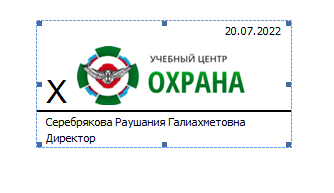 ПРОГРАММА ПРОФЕССИОНАЛЬНОГО ОБУЧЕНИЯ ДЛЯ РАБОТЫ В КАЧЕСТВЕ ЧАСТНЫХ ОХРАННИКОВ  «Программа профессиональной подготовки охранников 4 разряда»Квалификация (профессия): охранник 4 разрядаСрок обучения: 40 часов Форма обучения: очнаяИркутск, 2023Программа профессионального обучения для работы в качестве частных охранников «Программа профессиональной подготовки охранников 4 разряда» (далее - Программа) /сост. В.М. Чечевицин, А.П. Гудаева – Иркутск: ЧУДПО «УЦ «Охрана», 2023г. – 69 стр.Составители:_____________________ В.М. Чечевицин «___» ___________ 2023г._____________________ А.П. Гудаева«___» ___________ 2023г.            ОБЩИЕ ПОЛОЖЕНИЯНормативную правовую основу разработки Программы составляют:- Федеральный закон Российской Федерации от 29 декабря 2012г. № 273-ФЗ «Об образовании в Российской Федерации»;- Федеральный закон Российской Федерации от 11.03.1992г. № 2487-1 «О частной детективной и охранной деятельности в Российской Федерации»;- Приказ Министерства образования и науки Российской Федерации от 02.07.2013г. № 513 «Об утверждении Перечня профессий рабочих, должностей служащих, по которым осуществляется профессиональное обучение»;- Приказ Федеральной службы войск национальной гвардии Российской Федерации от 30 ноября 2019г. № 396 «Об утверждении типовых программ профессионального обучения для работы в качестве частных охранников».Программа разработана Частным учреждением дополнительного профессионального образования «Учебный центр «Охрана» (далее ЧУДПО «УЦ «Охрана») на основе Типовой программы профессионального обучения для работы в качестве частных охранников, утвержденной приказом Федеральной службы войск национальной гвардии Российской Федерации от 30 ноября 2019г. № 396. Программа направлена на приобретение профессиональной компетенции охранника, получение квалификационного разряда по профессии рабочего без изменения уровня образования.Срок обучения по программе профессиональной подготовки охранников 4 разряда определяется с учетом исполнения частным охранником обязанностей, связанных с использованием специальных средств, и составляет 40 аудиторных часов. Обучение по Программе в заочной форме и в форме самообразования не допускается.Слушателями программы могут быть граждане, достигшие 18 лет.УСЛОВИЯ РЕАЛИЗАЦИИИ ПРОГРАММЫДля реализации программы созданы организационно-педагогические условия:- квалификация преподавателей ЧУДПО «УЦ «Охрана» соответствует квалификационным требованиям, указанных в квалификационных справочниках; - при изучении дисциплин Программы используются методики преподавания, предполагающие вместе с традиционными лекционно-семинарскими занятиями решение слушателя вводных задач по дисциплинам Программы, занятия с распределением ролевых заданий между слушателями, применение аппаратно-программных и аудиовизуальных средств обучения, учебно-наглядных пособий.	Продолжительность учебного часа теоретических и практических занятий составляет 1 академический час (45 минут).	Программой предусмотрено изучение слушателями следующих учебных дисциплин: «Правовая подготовка», «Тактико-специальная подготовка», «Техническая подготовка», «Психологическая подготовка», «Использование специальных средств», «Оказание первой помощи», «Специальная физическая подготовка», «Противодействие терроризму».	Освоение дисциплин «Использование специальных средств» и «Специальная физическая подготовка» в части практических занятий с использованием электронного обучения, дистанционных образовательных технологий не допускается.СОДЕРЖАНИЕ ПРОГРАММЫЦели и задачи ПрограммыЦелью Программы является приобретение профессиональной компетенции охранника, получение квалификационного разряда по профессии рабочего без изменения уровня образования.Основными задачами Программы являются: - ознакомление с системой нормативного правового регулирования частной охранной деятельности; - формирование четкого представления о частной охранной деятельности и умений профессионально и грамотно участвовать в осуществлении охранных услуг;- выработка практических навыков, которые необходимы для качественного выполнения своих обязанностей в качестве охранника.Объем ПрограммыКалендарный учебный график* календарные учебные графики групп в течение года соответствуют приведенному графику; календарный учебный график на текущий год публикуется на сайте образовательной организации;** используются сокращения наименований дисциплин: Д1 – Правовая подготовка; Д2 – Тактико-специальная подготовка; Д3 – Техническая подготовка; Д4 – Психологическая подготовка; Д6 – Использование специальных средств; Д7 – Оказание первой помощи; Д8 – Специальная физическая подготовка; Д9 – Противодействие терроризму.Учебный план ПрограммыТематические планы и рабочие программы дисциплин5.1. Тематический план дисциплины «Правовая подготовка»5.2. Рабочая программа дисциплины «Правовая подготовка»Тема 1. Правовые основы частной охранной деятельности.Конституция Российской Федерации.Закон Российской Федерации «О частной детективной и охранной деятельности в Российской Федерации», положения статей 1 - 6, 9, 12, 13, 15, 21, 22, 24 - 27 Федерального закона от 13 декабря 1996 г. № 150-ФЗ «Об оружии».Порядок лицензирования частной охранной деятельности. Цели, задачи и принципы деятельности частных охранных организаций. Ограничения в сфере частной охранной деятельности.Права и обязанности охранника, его правовой статус. Профессиональное обучение (профессиональная подготовка и повышение квалификации) частных охранников. Квалификационные требования к частным охранникам. Профессиональные стандарты в области частной охранной деятельности.Порядок получения удостоверения частного охранника. Предоставление в электронной форме государственных и муниципальных услуг. Социальная и правовая защита охранников.Контроль и надзор за частной охранной деятельностью. Порядок прохождения периодических проверок на пригодность к действиям в условиях, связанных с применением огнестрельного оружия и специальных средств.Участие в оказании содействия правоохранительным органам в обеспечении правопорядка, в том числе в местах оказания охранных услуг и на прилегающих территориях. Совместное патрулирование и работа на объектах, в том числе с сотрудниками полиции, а также военнослужащими (сотрудниками) войск национальной гвардии Российской Федерации.Участие охранников в деятельности народных дружин, права и обязанности народных дружинников. Тема 2. Основы уголовного законодательства.Система уголовного законодательства. Понятие «уголовное право». Уголовная ответственность и ее основания.Понятия «преступление» и «состав преступления». Основные составляющие, образующие состав преступления. Смягчающие и отягчающие обстоятельства.Обстоятельства, исключающие преступность деяния.Общая характеристика преступлений против личности. Статьи 125, 127, 137, 138, 139 Уголовного кодекса Российской Федерации.Общая характеристика преступлений в сфере экономики. Изучение статей 171, 203 УК России.Преступления против общественной безопасности. Нарушения уголовного законодательства в сфере оборота оружия и ответственность за них. Статьи 222, 223, 224, 225, 226 УК России. Тема 3. Основы административного законодательства.Система органов государственной власти Российской Федерации.Компетенция органов государственной власти Российской Федерации и их должностных лиц.Понятия «административное правонарушение» и «административное наказание». Должностные лица, уполномоченные составлять протоколы об административных правонарушениях. Применение мер обеспечения производства по делам об административных правонарушениях.Административные правонарушения в области предпринимательской деятельности. Статьи 14.1, 14.2 Кодекса Российской Федерации об административных правонарушениях.Административные правонарушения, посягающие на институты государственной власти. Статья 17.12 КоАП.Административные правонарушения против порядка управления. Статьи 19.1, 19.4, 19.4.1, 19.5, 19.20, 19.23 КоАП.Административные правонарушения, посягающие на общественный порядок и общественную безопасность. Административная ответственность за совершение правонарушений, предусмотренных частями 1 и 2 статьи 20.1, статьями 20.8, 20.9, 20.12, 20.13, 20.16, 20.17, 20.19, 20.23, 20.24 КоАП. Тема 4. Применение физической силы и специальных средств при осуществлении частной охранной деятельности.Применение физической силы. Основания, условия и порядок применения физической силы в частной охранной деятельности. Действия охранника после применения физической силы. Ответственность за незаконное применение физической силы.Понятие «специальные средства». Виды специальных средств. Порядок приобретения, учета и хранения специальных средств.Основания, условия и порядок применения специальных средств в частной охранной деятельности. Основания, исключающие применение специальных средств. Действия охранника после применения специальных средств. Ответственность за незаконное применение специальных средств. Тема 5. Основы гражданского и трудового законодательства.Право собственности и его содержание. Защита права собственности.Обстоятельства, возникающие вследствие причинения вреда имуществу. Общие основания ответственности за причинение вреда. Статьи 1066, 1067 Гражданского кодекса Российской Федерации.Общая характеристика Трудового кодекса Российской Федерации.Стороны и содержание трудового договора. Условия трудового договора, срок и форма. Основания прекращения трудового договора. Рабочее время и время отдыха. Оплата и нормирование труда. Трудовая дисциплина.Понятие "материальная ответственность сторон трудового договора". Основания и условия материальной ответственности сторон трудового договора.5.3. Тематический план дисциплины «Тактико-специальная подготовка»5.4. Рабочая программа дисциплины «Тактико-специальная подготовка»Тема 1. Тактика и методы охраны имущества. Обеспечение внутриобъектового и пропускного режимов.Виды охраняемых объектов и комплекс мер по обеспечению их безопасности.Особенности охраны имущества. Особенности охраны мест проживания граждан. Осуществление охраны имущества с использованием оружия. Особенности охраны имущества при его транспортировке.Обеспечение внутриобъектового и пропускного режимов на объектах как самостоятельный вид охранных услуг. Организация пропускного и внутриобъектового режимов. Выявление документов, имеющих признаки подделки.Тактика действий при задержании лиц, совершивших противоправное посягательство на охраняемое имущество либо нарушающих внутриобъектовый и (или) пропускной режимы, и при передаче задерживаемых в органы внутренних дел (полицию).Особенности охраны объектов социальной сферы, жизнедеятельности и жизнеобеспечения населения, топливно-энергетического комплекса.Оказание охранных услуг на объектах транспортной инфраструктуры и транспортных средствах с учетом требований законодательства Российской Федерации о транспортной безопасности. Тема 2. Защита жизни и здоровья граждан.Особенности заключения договора на оказание данного вида охранных услуг. Запрет на выдачу оружия при осуществлении данного вида услуг.Тактика осуществления защиты жизни и здоровья граждан, находящихся на стационарных объектах.Особенности осуществления защиты жизни и здоровья граждан в общественных местах. Тема 3. Тактика и методы обеспечения порядка в местах проведения массовых мероприятий.Понятие «массовые мероприятия», виды массовых мероприятий.Принципы организации охраны массовых мероприятий. Организация и осуществление охраны при подготовке, во время проведения и после окончания массовых мероприятий.Порядок действий в нестандартных и конфликтных ситуациях.Тактика действий при оказании содействия правоохранительным органам в обеспечении правопорядка, в том числе в местах оказания охранных услуг и на прилегающих территориях. Тактика действий при совместном патрулировании и работе на объектах, в том числе с сотрудниками полиции, а также военнослужащими (сотрудниками) войск национальной гвардии. Тема 4. Консультирование и подготовка рекомендаций клиентам по вопросам правомерной защиты от противоправных посягательств.Особенности заключения договора на оказание данного вида охранных услуг. Предмет договора.Особенности консультирования и подготовки рекомендаций по вопросам обеспечения защиты имущества от противоправных посягательств.Особенности консультирования и подготовки рекомендаций по вопросам обеспечения личной безопасности. Тема 5. Охрана объектов и (или) имущества на объектах с осуществлением работ по проектированию, монтажу и эксплуатационному обслуживанию технических средств охраны, принятием соответствующих мер реагирования на их сигнальную информацию.Условия осуществления данного вида деятельности, охрана объектов и (или) имущества на объектах.Осуществление проектирования, монтажа и эксплуатационного обслуживания технических средств охраны.Особенности организации охраны с применением технических средств охранной, пожарной и тревожной сигнализаций.Особенности действий охранников, обеспечивающих оказание данного вида услуг. Тема 6. Действия сотрудника охраны в экстремальных ситуациях.Общая последовательность действий на месте происшествия.Действия при пожарах, технических авариях, природных и техногенных катастрофах. Действия при совершении преступлений и административных правонарушений на объекте охраны (за исключением действий в ситуациях террористической угрозы, изучаемых в рамках дисциплины «Противодействие терроризму»).5.5. Тематический план дисциплины «Техническая подготовка»5.6. Рабочая программа дисциплины «Техническая подготовка»Тема 1. Технические средства охраны объектов.Назначение и классификация технических средств охраны объектов. Принципы действия технических средств охраны.Технические средства охранной, пожарной и тревожной сигнализации.Состав системы охранной сигнализации.Особенности эксплуатации различных систем технических средств охраны.Проектирование, монтаж и эксплуатационное обслуживание технических средств охраны. Тема 2. Системы управления техническими средствами охраны объектов.Классификация систем управления техническими средствами охраны.Системы контроля и управления доступом. Дистанционный контроль доступа охранников и автотранспорта на охраняемый объект.Системы компьютерного управления техническими средствами охраны. Тема 3. Средства пожаротушения.Обеспечение противопожарной безопасности на объектах и мероприятия по исключению причин возгорания.Противопожарный режим при эксплуатации объектов.Пенные, порошковые и углекислотные огнетушители. Их назначение и устройство. Огнетушители иных типов (водные, хладоновые и иные разрешенные к использованию). Правила и приемы работы с огнетушителями.Пожарное оборудование и инструмент. Техника безопасности при работе с ними.Действия руководителя и работников при обнаружении возгорания на объекте, ликвидация последствий возгорания. Тема 4. Средства связи и работа с ними.Назначение, виды, устройство, тактико-технические характеристики средств связи.Порядок использования основных видов проводной связи. Способы передачи служебной информации по проводным средствам связи.Основные тактико-технические характеристики средств радиосвязи. Ведение переговоров по радиосредствам.5.7. Тематический план дисциплины «Психологическая подготовка»5.8. Рабочая программа дисциплины «Психологическая подготовка»Тема 1. Психологические аспекты в частной охранной деятельности.Психологические аспекты наблюдения. Визуальная диагностика объектов наблюдения.Психологические особенности проверки документов.Поведение охранников в экстремальных и конфликтных ситуациях. Тема 2. Факторы стресса в частной охранной деятельности. Способы преодоления стресса.Пути повышения психологической устойчивости личности охранников.Способы избегания нежелательного психологического воздействия: сохранение эмоционального равновесия, физического спокойствия, восстановительный процесс.Основы профессионально-психологического настроя и саморегуляции охранников.5.9. Тематический план дисциплины «Использование специальных средств»5.10. Рабочая программа дисциплины «Использование специальных средств»Тема 1. Общее устройство, назначение, тактико-технические характеристики специальных средств, разрешенных для использования. Соблюдение установленных правил и мер безопасности при обращении со специальными средствами.Назначение специальных средств в зависимости от их видов. Устройство и тактико-технические характеристики специальных средств.Проверка технического состояния (исправности), правила и меры безопасности при ношении и применении специальных средств.Основы применения специальных средств в зависимости от их вида и типа. Контрольный осмотр специальных средств.Правила использования и хранения специальных средств, обеспечивающие их надлежащее техническое состояние (исправность). Тема 2. Практическая отработка приемов и способов применения специальных средств по их видам и типам.5.11. Тематический план дисциплины «Оказание первой помощи»5.12. Рабочая программа дисциплины «Оказание первой помощи»Тема 1. Изучение норм и правил по дисциплине «Оказание первой помощи» - изучается в пределах следующих учебных разделов:Раздел 1. Организационно-правовые аспекты оказания первой помощи пострадавшим. Оказание первой психологической помощи пострадавшим.Понятие «первая помощь». Неотложные состояния, требующие проведения мероприятий первой помощи, правила и порядок их проведения.Организация, виды помощи пострадавшим. Правила и порядок осмотра места происшествия. Порядок вызова скорой медицинской помощи.Организационно-правовые аспекты оказания первой помощи.Основные правила, приемы и этапы оказания первой психологической помощи пострадавшим. Особенности оказания помощи детям.Раздел 2. Правила и порядок осмотра пострадавшего. Оценка состояния пострадавшего.Правила и порядок осмотра пострадавшего. Основные критерии оценки нарушения сознания, дыхания (частоты), кровообращения.Последовательность осмотра: голова, шея и шейный отдел позвоночника, грудь, живот, таз, конечности, грудной и поясничный отделы позвоночника.Отработка приемов определения пульса (частота) на лучевой и сонной артериях.Раздел 3. Средства первой помощи. Аптечка первой помощи (автомобильная). Профилактика инфекций, передающихся с кровью и биологическими жидкостями человека.Понятие «средства первой помощи». Устройства для проведения искусственной вентиляции легких способом «рот - устройство – рот» (лицевая маска с клапаном). Средства временной остановки наружного кровотечения (кровоостанавливающий жгут, перевязочные средства (стерильные, нестерильные). Средства для иммобилизации. Виды носилок (табельные, импровизированные, жесткие, мягкие). Средства индивидуальной защиты рук.Аптечка первой помощи (автомобильная). Состав, показания для использования.Использование подручных средств для временной остановки наружного кровотечения, наложения повязок, иммобилизации, транспортировки, согревания пострадавших.Соблюдение правил личной безопасности при оказании первой помощи. Меры профилактики инфекционных заболеваний, передающихся с кровью и биологическими жидкостями человека.Раздел 4. Правила и способы извлечения пострадавшего из автомобиля. Основные транспортные положения. Транспортировка пострадавших.Порядок извлечения пострадавшего из автомобиля. Отработка приема «спасательный захват» для быстрого извлечения пострадавшего из автомобиля и транспортировки.Извлечение пострадавшего из-под автомобиля приемом «натаскивания» на носилки.Понятия «возвышенное положение», «положение полусидя», «противошоковое положение», «стабильное боковое положение». Транспортные положения, придаваемые пострадавшим при сильном кровотечении, травматическом шоке, при травме головы, груди, живота, костей таза, позвоночника (в сознании, без сознания).Отработка приема перевода пострадавшего в «стабильное боковое положение» из положений «лежа на спине», «лежа на животе».Отработка традиционного способа перекладывания пострадавшего («скандинавский мост» и его варианты).Приемы транспортировки пострадавших на руках одним и двумя спасающими.Транспортировка пострадавшего при невозможности вызвать скорую медицинскую помощь. Особенности транспортировки при различных видах травм.Раздел 5. Сердечно-легочная реанимация. Особенности сердечно-легочной реанимации при электротравме и утоплении. Первая помощь при нарушении проходимости верхних дыхательных путей.Причины внезапной смерти: внутренние, внешние. Достоверные признаки клинической и биологической смерти. Способы определения сознания, дыхания, кровообращения. Понятие «сердечно-легочная реанимация». Приемы восстановления и поддержания проходимости верхних дыхательных путей. Техника проведения искусственного дыхания и непрямого массажа сердца. Базовый реанимационный комплекс. Критерии эффективности СЛР. Ошибки и осложнения, возникающие при СЛР. Показания к прекращению СЛР. Особенности СЛР у детей. Особенности СЛР при утоплении (попадание транспортного средства в воду), электротравме.Порядок оказания первой помощи при частичном или полном нарушении проходимости верхних дыхательных путей, вызванном инородным телом, у пострадавших в сознании, без сознания.Особенности оказания первой помощи пострадавшему с избыточной массой тела, беременной женщине и ребенку.Отработка приемов осмотра пострадавшего: определение сознания, дыхания, кровообращения. Отработка приемов восстановления проходимости верхних дыхательных путей: запрокидывание головы с выдвижением подбородка, очищение ротовой полости от видимых инородных тел. Отработка приемов искусственного дыхания «рот ко рту», «рот к носу» с применением устройств для искусственного дыхания. Отработка приемов непрямого массажа сердца взрослому и ребенку. Отработка техники проведения базового реанимационного комплекса в соотношении 30 толчков: 2 вдоха (30:2). Повторение приема перевода пострадавшего в «стабильное боковое положение».Отработка приемов удаления инородного тела из верхних дыхательных путей пострадавшего. Тема 2. Оказание первой помощи - изучается в пределах следующих учебных разделов:Раздел 1. Первая помощь при острой кровопотере и травматическом шоке.Понятия «кровотечение», «острая кровопотеря». Компенсаторные возможности организма при кровопотере. Виды кровотечений: наружное, внутреннее, артериальное, венозное, капиллярное, смешанное. Признаки кровопотери.Способы временной остановки наружного кровотечения: пальцевое прижатие артерий, максимальное сгибание конечности в суставе, наложение давящей повязки, наложение табельного и импровизированного кровоостанавливающего жгута (жгута-закрутки, ремня). Правила наложения, осложнения, вызванные наложением кровоостанавливающего жгута. Иммобилизация, охлаждение места травмы. Подручные средства, используемые для изготовления импровизированного жгута. Порядок оказания первой помощи при сильном наружном кровотечении. Порядок оказания первой помощи при носовом кровотечении.Понятие «травматический шок». Причины, признаки, порядок оказания первой помощи при травматическом шоке. Мероприятия, предупреждающие развитие травматического шока. Приемы обезболивания: придание физиологически выгодного (удобного) положения, иммобилизация, охлаждение места травмы.Отработка приемов временной остановки наружного кровотечения. Отработка техники пальцевого прижатия артерий (сонной, подключичной, подмышечной, плечевой, бедренной), максимальное сгибание конечности в суставе, наложение давящей повязки на рану, наложение табельного и импровизированного кровоостанавливающего жгута (жгута-закрутки, ремня). Отработка порядка оказания первой помощи при травматическом шоке: устранение основной причины травматического шока (временная остановка кровотечения, иммобилизация), восстановление и поддержание проходимости верхних дыхательных путей, придание противошокового положения, согревание пострадавшего.Раздел 2. Первая помощь при ранениях.Понятие «травма», виды травм. Ранения, виды ран. Понятие «политравма». Опасные осложнения ранений: ранние (острая кровопотеря, шок, повреждения жизненно важных органов), поздние (инфекционные). Правила и порядок оказания первой помощи при ранениях. Особенности оказания первой помощи при огнестрельных ранениях. Мероприятия первой помощи при ранениях: остановка кровотечения, наложение повязки, обезболивание. Виды повязок. Табельные и подручные перевязочные средства.Наложение повязок на различные области тела человека. Правила, особенности, отработка приемов наложения повязок.Раздел 3. Первая помощь при травме опорно-двигательной системы.Понятие «травма опорно-двигательной системы»: ушибы, вывихи, повреждения связок, переломы (открытые, закрытые). Основные признаки повреждения опорно-двигательной системы при травме. Достоверные признаки открытых переломов. Опасные осложнения переломов: кровотечение, травматический шок. Принципы оказания первой помощи. Понятие «транспортная иммобилизация». Использование подручных средств для иммобилизации. Типичные ошибки иммобилизации.Способы иммобилизации при травме ключицы, плечевой кости, костей предплечья, бедренной кости, костей голени.Основные проявления травмы шейного, грудного, поясничного отделов позвоночника с повреждением спинного мозга, без повреждения спинного мозга. Транспортные положения, особенности перекладывания. Основные проявления травмы таза. Транспортное положение. Приемы фиксации костей таза.Отработка приемов первой помощи при открытых и закрытых переломах. Иммобилизация подручными средствами при скелетной травме верхних и нижних конечностей: ключицы, плечевой кости, костей предплечья, бедренной кости, костей голени. Аутоиммобилизация верхних и нижних конечностей. Наложение шейной шины, изготовленной из подручных материалов.Отработка приема придания транспортного положения пострадавшему с травмой таза, приемы фиксации костей таза.Раздел 4. Первая помощь при травме головы. Первая помощь при травме груди. Первая помощь при травме живота.Травма головы, первая помощь. Особенности ранений волосистой части головы. Порядок оказания первой помощи. Особенности оказания первой помощи при травмах глаза и носа.Основные проявления черепно-мозговой травмы. Порядок оказания первой помощи. Особенности наложения повязки при открытой черепно-мозговой травме. Транспортное положение.Травма груди, первая помощь. Основные проявления травмы груди. Понятия «открытый пневмоторакс», «острая дыхательная недостаточность». Порядок оказания первой помощи. Особенности наложения повязки при открытой травме груди. Особенности наложения повязки на рану груди с инородным телом. Транспортное положение.Травма живота, первая помощь. Основные проявления травмы живота. Закрытая травма живота с признаками внутреннего кровотечения и повреждения внутренних органов. Порядок оказания первой помощи. Особенности наложения повязок на рану при выпадении органов брюшной полости, при наличии инородного тела в ране. Транспортные положения при закрытой травме живота с признаками внутреннего кровотечения и при сильной боли.Наложение бинтовых повязок на раны волосистой части головы при травмах глаза, уха, носа.Отработка приемов оказания первой помощи пострадавшему с черепно-мозговой травмой. Придание транспортного положения пострадавшему в сознании, без сознания. Наложение повязки при подозрении на открытый перелом костей черепа.Отработка приемов и порядка оказания первой помощи пострадавшему с травмой груди. Наложение повязки при открытой травме груди. Наложение повязки при наличии инородного тела в ране.Придание транспортного положения при травме груди.Отработка приемов оказания первой помощи при закрытой и открытой травмах живота, при наличии инородного тела в ране и выпадении из раны органов брюшной полости.Раздел 5. Первая помощь при термических и химических ожогах, ожоговом шоке. Первая помощь при отморожении и переохлаждении. Первая помощь при перегревании.Ожоговая травма, первая помощь.Виды ожогов. Основные проявления. Понятие о поверхностных и глубоких ожогах. Ожог верхних дыхательных путей, отравление угарным газом и продуктами горения, основные проявления.Порядок оказания первой помощи.Отработка приемов и порядка оказания первой помощи при термических и химических ожогах, ожоге верхних дыхательных путей. Особенности оказания первой помощи при ожогах вследствие поражения слезоточивыми и раздражающими веществами.Холодовая травма, первая помощь.Виды холодовой травмы. Основные проявления переохлаждения (гипотермии), порядок оказания первой помощи, способы согревания. Основные проявления отморожения, оказание первой помощи.Перегревание (гипертермия), первая помощь.Факторы, способствующие развитию перегревания. Основные проявления перегревания, оказание первой помощи.Раздел 6. Первая помощь при острых отравлениях.Влияние употребления этанола и этанолсодержащих жидкостей, медикаментов (антигистаминных, седативных, антидепрессантов), наркотических веществ при осуществлении деятельности, связанной с повышенной опасностью для окружающих.Отравления, пути попадания ядов в организм. Признаки острого отравления. Порядок оказания первой помощи при попадании отравляющих веществ в организм через дыхательные пути, пищеварительный тракт, через кожу.Основные проявления отравлений выхлопными газами, эксплуатационными жидкостями, бензином, этиленгликолем. Порядок оказания первой помощи.Основные проявления отравлений этанолом и этанолсодержащими жидкостями, порядок оказания первой помощи.Особенности оказания первой помощи при отравлении в результате действия слезоточивых и раздражающих веществ.Раздел 7. Порядок оказания первой помощи при неотложных состояниях, вызванных заболеваниями (острые нарушения сознания, дыхания, кровообращения, судорожный синдром).Влияние состояния здоровья и усталости при осуществлении деятельности, связанной с повышенной опасностью для окружающих. Признаки утомления, соматические, психоэмоциональные расстройства.Острые нарушения сознания. Кратковременная потеря сознания (обморок) и нарушение сознания при тяжелых заболеваниях. Причины, основные проявления, первая помощь.Острые нарушения дыхания. Приступ удушья и другие острые нарушения дыхания. Причины, основные проявления, первая помощь.Острое нарушение кровообращения. Острый сердечный приступ. Причины, основные проявления, первая помощь.Понятие «судороги». Эпилептический припадок. Причины, основные проявления, первая помощь. Типичные ошибки при оказании первой помощи.Решение ситуационных задач по темам: «Острые нарушения сознания (обморок, кома)», «Острые нарушения дыхания (удушье)», «Острое нарушение кровообращения (сердечный приступ)», «Судорожный синдром». Отработка порядка оказания первой помощи.Раздел 8. Первая помощь при политравме.Решение ситуационных задач по теме: «Политравма» для повторения и закрепления приемов и порядка оказания первой помощи.5.13. Тематический план дисциплины «Специальная физическая подготовка»5.14. Рабочая программа дисциплины «Специальная физическая подготовка»Тема 1. Защита с применением физической силы.Техника применения специальных приемов борьбы.Практическая отработка специальных приемов борьбы и способов противодействия им. Использование подручных средств. Тема 2. Защита от вооруженного противника.Основные способы защиты от противника, вооруженного ножом, и способы его нейтрализации.Основные способы защиты от противника, вооруженного огнестрельным оружием, и способы его нейтрализации.Способы обезвреживания противника, вооруженного палкой, аэрозольным средством. Тема 3. Защита с помощью специальных средств, разрешенных для использования в частной охранной деятельности.Защита с помощью резиновой палки.Применение в охранной деятельности бронежилетов, шлемов защитных.5.15. Тематический план дисциплины «Противодействие терроризму»5.16. Рабочая программа дисциплины «Противодействие терроризму»Тема 1. Противодействие терроризму. Общие вопросы антитеррористической защиты охраняемых объектов.Правовая основа противодействия терроризму и обеспечения антитеррористической защиты охраняемых объектов.Террористические угрозы охраняемым объектам (классификация терроризма, основные виды террористических угроз). Тема 2. Основные направления профилактики террористических угроз. Порядок действий при обнаружении террористических угроз.Формирование мировоззренческой позиции, противостоящей идеологии терроризма. Сущность идеологии терроризма. Основные нравственные качества, порождающие идеологию терроризма. Основные нравственные качества, противостоящие идеологии терроризма. Распознавание отрицательной идеологии по эмоциональным признакам.Построение системы безопасности охраняемого объекта в части противодействия террористическим угрозам. Оценка вероятного способа, места, времени и обстановки реализации прогнозируемых террористических угроз. Выбор мер обеспечения безопасности, соответствующих прогнозируемым угрозам. Основные формы и методы выявления и пресечения террористических угроз, применяемые в службах охраны. Сбор информации от посетителей и персонала охраняемого объекта. Осмотр прилегающей территории, периметра, коммуникаций и критических элементов объекта, технических полостей, предметов и оборудования в помещениях объекта с уточнением наличия угрожающих признаков, принадлежности и назначения обнаруживаемых предметов. Доклад о наличии/отсутствии признаков террористической угрозы. Иные меры обеспечения безопасности, реализуемые в целях противодействия терроризму при участии сотрудников охраны.Порядок действий при обнаружении террористических угроз. Система реагирования на обнаруженные террористические угрозы. Рекомендации по противодействию актам терроризма федерального органа исполнительной власти, уполномоченного в сфере безопасности. Последовательность действий при обнаружении потенциально опасных предметов (подозрительных на наличие взрывных устройств, взрывчатых веществ, огнеопасных веществ). Последовательность действий в случае угрозы террористического акта, полученной от предполагаемого террориста по телефону или при непосредственном общении. Последовательность действий в случае захвата заложников. Последовательность действий в случае срабатывания взрывного устройства. Последовательность действий в случае применения отравляющих веществ. Особенности действий по локализации и удалению людей из опасной зоны при возникновении террористических угроз. Особенности действий при обнаружении ядовитых, отравляющих, токсичных, опасных химических и биологических веществ, а также ядерных материалов, радиоактивных веществ, источников радиоактивного излучения. Особенности действий со специальными средствами в ходе противодействия террористическим угрозам. Прогнозирование эффективности, а также возможных положительных и отрицательных последствий от применения названных мер воздействия.Организация взаимодействия с оперативными группами в муниципальных образованиях в целях повышения качества работы по профилактике терроризма, минимизации и (или) ликвидации последствий проявлений терроризма. Тема 3. Практический тренинг по профилактике и противодействию террористическим угрозам.Варианты проведения практического тренинга по профилактике и противодействию террористическим угрозам.Эффективное использование комплекса мер инженерно-технической защиты в условиях возможных террористических угроз. Мероприятия, направленные на обеспечение устойчивости работы инженерно-технических систем обеспечения безопасности.Профилирование потенциально опасных посетителей в условиях возможных террористических угроз. Сущность профайлинга. Подразделение профилируемых лиц на «неопасных» и «потенциально опасных». Признаки потенциально опасных посетителей. Критические признаки потенциально опасных посетителей. Профайлинговый опрос (опросная беседа). Признаки «виновного» и «невиновного» собеседника. Невербальные проявления человека. Вероятные признаки лжи и агрессии. Активные приемы выявления лжи и агрессии.Урегулирование возникающих споров, конфликтов и панических настроений в условиях возможных террористических угроз.Наблюдение в условиях возможных террористических угроз. Методы наблюдения. Демонстративное и скрытое наблюдение. Особенности осуществление наблюдения, поддержание остроты зрительного восприятия, тренинг запоминания.Оценка индивидуальных психологических особенностей сотрудников охраны. Целевая установка сотрудника, мировоззренческая позиция, характер, наличие в характере основных нравственных качеств, способствующих эффективной работе в охране, характеристики мышления (широта и быстрота), способность соизмерять предпринимаемые действия со складывающейся обстановкой, особенности личности (направленность характера, факторы «нейротизма» и «психотизма», темперамент). Определение профессиональной пригодности сотрудника охраны в целом и рекомендуемых вариантов использования сотрудника в профессиональной деятельности.Отработка действий в ситуации террористической угрозы. Отработка действий по осмотру прилегающей территории, периметра, коммуникаций и критических элементов объекта, технических полостей, оборудования и предметов в помещениях объекта с уточнением наличия угрожающих признаков, принадлежности и назначения обнаруживаемых предметов. Отработка действий по докладу о наличии/отсутствии признаков террористической угрозы. Отработка действий при обнаружении потенциально опасных предметов (подозрительных на наличие взрывных устройств, взрывчатых веществ, огнеопасных веществ). Отработка действий в случае угрозы террористического акта, полученной от предполагаемого террориста по телефону или при непосредственном общении. Отработка действий в случае захвата заложников. Отработка действий в случае срабатывания взрывного устройства. Отработка действий в случае применения отравляющих веществ.Особенности профилактики террористических угроз и противодействия террористическим угрозам при охране объектов социальной сферы на примере охраны образовательных организаций.Типовая модель действий нарушителя, совершающего на объекте образования преступление террористической направленности в формах вооруженного нападения, размещения взрывного устройства, захвата заложников. Алгоритмы действий работников частных охранных организаций, направленные на профилактику и пресечение совершения (угрозы совершения) следующих преступлений, в том числе террористической направленности, на объектах образования:вооруженного нападения (варианты "стрелок на территории", "стрелок в здании");размещения взрывного устройства (варианты "взрывное устройство обнаружено на входе (при попытке проноса)", "взрывное устройство обнаружено в здании");захвата заложников.Необходимость исполнения должностных обязанностей работников частных охранных организаций согласно алгоритмам, закрепленным в документах, утверждаемых руководителем образовательной организации, для действий при совершении (угрозе совершения) преступлений, в том числе террористической направленности. Возможности раннего выявления признаков, свидетельствующих о возможной подготовке и совершении преступлений, в том числе террористической направленности, на объекте образования.Рекомендуемые расстояния для эвакуации и оцепления при обнаружении взрывного устройства или похожего на него предмета.ИТОГОВАЯ АТТЕСТАЦИЯ ПО ПРОГРАММЕПрофессиональное обучение завершается итоговой аттестацией в форме квалификационного экзамена, к которой допускаются обучающиеся, освоившие Программу в полном объеме. Квалификационный экзамен проводится ЧУДПО «УЦ «Охрана» для определения соответствия полученных знаний, умений и навыков образовательной программе и установления на этой основе лицам, прошедшим профессиональное обучение, квалификационных разрядов по соответствующей профессии рабочего. Квалификационный экзамен включает в себя практическую квалификационную работу и проверку теоретических знаний в пределах квалификационных требований, указанных в квалификационных справочниках и (или) профессиональных стандартах, по соответствующей профессии рабочего.Содержание практической квалификационной работы включает выполнение заданий по одной или нескольким дисциплинам, в том числе проверку практических навыков применения специальных средств.Содержание упражнений, используемых в практической квалификационной работе при проверке практических навыков применения специальных средств, определяется с учетом требований, предъявляемых к частным охранникам на пригодность к действиям в условиях, связанных с применением специальных средств.Проверка теоретических знаний проводится с использованием экзаменационных билетов, разработанных ЧУДПО «УЦ «Охрана» на основе Программы и утвержденных ее руководителем. Проверка теоретических знаний может проводиться в форме тестирования.При проверке теоретических знаний используются вопросы по дисциплинам: «Правовая подготовка», «Тактико-специальная подготовка», «Техническая подготовка», «Использование специальных средств», «Оказание первой помощи», «Противодействие терроризму».Результаты итоговой аттестации оформляются локальным актом (протоколом) ЧУДПО «УЦ «Охрана»Для граждан, не прошедших проверку теоретических знаний либо практических навыков применения специальных средств, решением комиссии устанавливается время и место повторной проверки указанных знаний и навыков.По итогам экзамена не позднее 3 рабочих дней со дня принятия комиссией соответствующего решения лицам, успешно прошедшим итоговую аттестацию, выдается документ о квалификации - свидетельство о профессии рабочего, должности служащего, образец которого самостоятельно устанавливается ЧУДПО «УЦ «Охрана». В указанный документ вносятся сведения о разряде охранника, установленном по результатам профессионального обучения.ПЛАНИРУЕМЫЕ РЕЗУЛЬТАТЫ ОСВОЕНИЯ ПРОГРАММЫВ результате освоения Программы профессиональной подготовки охранников 4 разряда обучающимися приобретаются (качественно изменяются) следующие профессиональные компетенции:- профессиональная компетенция «Владение основами правовых знаний, необходимыми для деятельности частного охранника»;- профессиональная компетенция «Владение организационными, тактическими и психологическими аспектами деятельности частного охранника»;- профессиональная компетенция «Владение техническими средствами, используемыми в частной охранной деятельности»;- профессиональная компетенция «Использование физической силы и специальных средств в ходе частной охранной деятельности»;- профессиональная компетенция «Владение приемами первой помощи пострадавшим»;- профессиональная компетенция «Владение системным подходом к решению задач по обеспечению эффективной деятельности охранника».Приобретение указанных компетенций обеспечивается следующими знаниями, умениями и навыками:- знание основ законодательства в области частной охранной деятельности и нормативных правовых актов, регулирующих деятельность охранника;- знание правового статуса и организационных основ деятельности охранников;- знание прямых и косвенных угроз безопасности охраняемых объектов;- знание требований к осуществлению контроля и надзора за частной охранной деятельностью;- знание основ организации и тактики осуществления охранных услуг (в том числе порядка получения и систематизации необходимой информации, порядка ведения документации по охраняемым объектам, порядка действий при чрезвычайных ситуациях, способов и правил задержания правонарушителей и передачи их в органы внутренних дел), психологических основ деятельности охранника;- знание тактико-технических характеристик специальных средств, используемых в частной охранной деятельности, и мер безопасности при обращении с ними;- знание основных технических средств охраны, правил и особенностей их применения в охранной деятельности, средств охранной, пожарной и тревожной сигнализации;- знание основных приемов и способов самозащиты от различных видов физического нападения (в том числе способов применения физической силы и специальных средств);- знание норм профессионального поведения и этики охранника;- знание основ противодействия идеологии терроризма;- знание последовательности действий при обнаружении террористических угроз;- знание основ организации первой помощи, порядка направления пострадавших в медицинские организации;- умение принимать юридически грамотные решения в различных профессиональных ситуациях, содействовать правоохранительным органам в обеспечении правопорядка;- умение применять приемы психологического воздействия в целях выполнения служебных задач;- умение грамотно выполнять профессиональные обязанности с использованием имеющихся в распоряжении охранника технических и иных средств;- умение правомерно применять в необходимых случаях физическую силу и специальные средства, четко действовать при возникновении конфликтных и экстремальных ситуаций;- умение реагировать на обнаруженные террористические угрозы;- навыки осмотра прилегающей территории, периметра, коммуникаций и критических элементов объекта, технических полостей, оборудования и предметов в помещениях объекта на предмет наличия угрожающих признаков, свидетельствующих о возможной террористической угрозе;- навыки действий по докладу о наличии/отсутствии признаков террористической угрозы;- навыки оказания первой помощи пострадавшим при травмах и иных угрозах жизни и здоровью.Кроме того, обучающиеся должны понимать важность обеспечения законных прав и интересов заказчиков охранных услуг, соблюдение прав и свобод человека и гражданина при обеспечении оказания охранных услуг.НАЛИЧИЕ СПЕЦИАЛЬНОЙ УЧЕБНОЙ БАЗЫУчебные помещения, необходимые для осуществления образовательной деятельности:1) учебные аудитории – 2;2) помещения для проведения практических занятий по учебным дисциплинам:- «Использование специальных средств» - 2;- «Техническая подготовка» - 2;- «Оказание первой помощи» - 1;- «Специальная физическая подготовка» - спортивный зал – 1, зал для борьбы – 1.Учебные помещения оснащены следующим оборудованием:МЕТОДИЧЕСКИЕ МАТЕРИАЛЫНормативно-правовые актыКонституция Российской Федерации (принята всенародным голосованием 12.12.1993) Кодекс Российской Федерации об административных правонарушениях от 30.12.2001 № 195-ФЗ (в ред. от 28.12.2016 г.) (с изм. и доп., вступ. в силу с 09.01.2017) // СЗ РФ. 2002. № 1 (ч. 1), ст. 1.Уголовный кодекс Российской Федерации от 13.06.1996 № 63-Ф3 (ред. от 19.12.2016) // «Собрание законодательства РФ», 1996, № 31, ст. 4398.Гражданский кодекс Российской Федерации (Часть первая) от 30.11.1994 № 51-ФЗ (в ред. от 28.12.2016г.) // «Собрание законодательства РФ», от 05.12.1994. № 32. ст. 3301.Гражданский кодекс Российской Федерации (часть вторая) от 26.01.1996 № 14-ФЗ (ред. от 23.05.2016)// «Собрание законодательства РФ» от 20.01.1996. № 5. ст. 410.Трудовой кодекс Российской Федерации от 30.12.2001 № 197-ФЗ (ред. от 16.12.2019). Федеральный закон от 03.07.2016 № 226-ФЗ (ред. от 18.03.2020) "О войсках национальной гвардии Российской ФедерацииФедеральный закон от 07.02.2011 № 3-ФЗ (ред. от 06.02.2020) «О полиции»Закон РФ от 11.03.1992 № 2487-1 (ред. от 02.08.2019) «О частной детективной и охранной деятельности в Российской Федерации»Федеральный закон от 13.12.1996 № 150-ФЗ (ред. от 02.08.2019) «Об оружии».Федеральный закон от 22.12.2008 № 272-ФЗ (ред. от 03.07.2016) «О внесении изменений в отдельные законодательные акты Российской Федерации в связи с совершенствованием государственного контроля в сфере частной охранной и детективной деятельности»// Российская газета. № 265. 26.12.2008Федеральный закон от 06.03.2006 № 35-ФЗ (ред. от 18.03.2020) «О противодействии терроризму»Федеральный закон от 07.07.2003 № 126-ФЗ (ред. от 07.04.2020) «О связи» Постановление Правительства РФ от 14.08.1992 № 587 (ред. от 01.04.2020) «Вопросы частной детективной (сыскной) и частной охранной деятельности»Постановление Правительства РФ от 21.07.1998 № 814 (ред. от 29.03.2019) «О мерах по регулированию оборота гражданского и служебного оружия и патронов к нему на территории Российской Федерации» Постановление Правительства РФ от 19.05.2007 № 300 «Об утверждении перечня заболеваний, препятствующих исполнению обязанностей частного охранника» // СЗ РФ. 2007. № 22. ст. 2636.Постановление Правительства РФ от 23.06.2011 № 498 (ред. от 02.09.2019) «О некоторых вопросах осуществления частной детективной (сыскной) и частной охранной деятельности»  Распоряжение Правительства РФ от 03.08.1996 № 1207-р «Об утверждении перечня служебного и гражданского оружия и боеприпасов к нему, вносимых в Государственный кадастр служебного и гражданского оружия» // СЗ РФ. 1996. № 33. ст. 4014.Приказ ФСВНГ РФ от 30.11.2019г. № 396 «Об утверждении типовых программ профессионального обучения для работы в качестве частных охранников»Приказ Минздрава России от 30.062016 г. № 441н «О порядке проведения медицинского освидетельствования на наличие медицинских противопоказаний к владению  оружием и химико-токсилогических исследований наличия в организме человека наркотических средств, психотропных веществ и их метаболитов».Приказ Минздравсоцразвития России от 17.04.2009 г. № 199 «О внесении изменения в Единый тарифно-квалификационный справочник работ и профессий рабочих, выпуск 1»Разумов С.В. Служебное оружие частного охранника ИЖ-71.- М.: ОРГ информ, 2006г.Шестаков В.И., Трунов В.Н. Сборник нормативно - правовых актов, регламентирующих частную охранную деятельность. - М.:Радиософт, 2014.Тактика охраны различных объектов.//Библиотечка журнала охранная деятельность. Выпуск 2(24). -М.,2007Ворона В.А., Тихонов В.А. Технические средства наблюдения в охране объектов. М., 2011.Ворона В.А., Тихонов В.А. Системы контроля и управления доступом. - М., 2011.Основная литератураАзбука для охранника. Справочное пособие. Москва: Школа охраны «Баярд», 2010. Григорьев С.И., Ашихмин Д.В. Методическое пособие по подготовке частных охранников к действиям в условиях, связанных с применением огнестрельного оружия. - Москва, 2013г.Охрана строительных объектов //Библиотечка журнала охранная деятельность. Выпуск 3(29). -М.,2008.Справочник по служебному и гражданскому оружию// Справочно-информационный сборник. М., 2005.Гурьев Н.Д. Пистолет от прицеливания к наведению./ Школа спецподготовки «Витязь». М.,2007.Охрана торговых предприятий. //Библиотечка журнала охранная деятельность. Выпуск 1(23). -М.,2007.«СОГЛАСОВАНО»на Педагогическом совете(протокол заседания № 1 от 10.05.2023г.)«УТВЕРЖДАЮ»Директор ЧУДПО «УЦ «Охрана» _____________Р. Г. СеребряковаПриказ № 201 от 11 мая 2023г.© Чечевицин В.М., 2023  © Гудаева А.П., 2023© ЧУДПО «УЦ «Охрана»Вид учебной работыТрудоемкость, часовОбщая трудоемкость по учебному плану40Аудиторные занятия40Теоретические16Практические24Вид контроля: зачет2Календарный месяц*Даты начала и окончания обучения по ПрограммеДень освоения ПрограммыДисциплины Программыи количество часов**Месяц, в котором проводится обучение по ПрограммеТеоретические и практические занятия (даты проведения) 1деньД1 (6ч), Д2 (2ч)Месяц, в котором проводится обучение по ПрограммеТеоретические и практические занятия (даты проведения) 2 деньД2 (3ч), Д3 (3ч), Д4 (2ч)Месяц, в котором проводится обучение по ПрограммеТеоретические и практические занятия (даты проведения) 3 деньД4 (1ч), Д6 (4ч), Д7 (3ч)Месяц, в котором проводится обучение по ПрограммеТеоретические и практические занятия (даты проведения) 4 деньД7 (5ч), Д8 (3ч)Месяц, в котором проводится обучение по ПрограммеТеоретические и практические занятия (даты проведения) 5 деньД8 (1ч), Д9 (5ч)Месяц, в котором проводится обучение по ПрограммеИтоговая аттестация (дата проведения)5 деньИтоговая аттестация (2ч)(далее – аналогично по всем календарным месяцам года)(далее – аналогично по всем календарным месяцам года)(далее – аналогично по всем календарным месяцам года)(далее – аналогично по всем календарным месяцам года)№ п/пНаименование дисциплиныНаименование дисциплиныВсего часовВ том числеВ том числеФорма контроля№ п/пНаименование дисциплиныНаименование дисциплиныВсего часовТеоретические занятияПрактические занятияФорма контроля12234561Правовая подготовкаПравовая подготовка642 (1)зачет2Тактико-специальная подготовкаТактико-специальная подготовка523 (1)зачет3Техническая подготовкаТехническая подготовка312 (1)зачет4Психологическая подготовкаПсихологическая подготовка312 (1)зачет5Использование специальных средствИспользование специальных средств413 (1)зачет6Оказание первой помощиОказание первой помощи835 (1)зачет7Специальная физическая подготовкаСпециальная физическая подготовка4-4 (1)зачет8Противодействие терроризмуПротиводействие терроризму532 (1)зачет9Промежуточная аттестацияПромежуточная аттестациявремя проведения по каждой дисциплине включено в общее время освоения дисциплин (указано в скобках в графе для практических занятий)время проведения по каждой дисциплине включено в общее время освоения дисциплин (указано в скобках в графе для практических занятий)время проведения по каждой дисциплине включено в общее время освоения дисциплин (указано в скобках в графе для практических занятий)время проведения по каждой дисциплине включено в общее время освоения дисциплин (указано в скобках в графе для практических занятий)10Итоговая аттестацияПроверка теоретических знаний21-зачет10Итоговая аттестацияПрактическая квалификационная работа2-1зачетВСЕГОВСЕГО401624№ п/пНаименование темыколичество часовколичество часовколичество часов№ п/пНаименование темывсегов том числев том числе№ п/пНаименование темывсеготеоретическихпрактических123451Правовые основы частной охранной деятельности10,50,52Основы уголовного законодательства11-3Основы административного законодательства11-4Применение физической силы и специальных средств при осуществлении частной охранной деятельности10,50,55Основы гражданского и трудового законодательства11-Промежуточная аттестацияПромежуточная аттестация1-1Итого:Итого:642№ п/пНаименование темыколичество часовколичество часовколичество часов№ п/пНаименование темывсегов том числев том числе№ п/пНаименование темывсеготеоретическихпрактических123451Тактика и методы охраны имущества. Обеспечение внутриобъектового и пропускного режимов3122Защита жизни и здоровья граждан3123Тактика и методы обеспечения порядка в местах проведения массовых мероприятий3124Консультирование и подготовка рекомендаций клиентам по вопросам правомерной защиты от противоправных посягательств0,50,5-5Охрана объектов и (или) имущества на объектах с осуществлением работ по проектированию, монтажу и эксплуатационному обслуживанию технических средств охраны, принятием соответствующих мер реагирования на их сигнальную информацию0,50,5-6Действия сотрудника охраны в экстремальных ситуациях0,50,5-Промежуточная аттестацияПромежуточная аттестация1-1Итого:Итого:523№ п/пНаименование темыколичество часовколичество часовколичество часов№ п/пНаименование темывсегов том числев том числе№ п/пНаименование темывсеготеоретическихпрактических123451Технические средства охраны объектов2112Системы управления техническими средствами охраны2113Средства пожаротушения2114Средства связи и работа с ними211Промежуточная аттестацияПромежуточная аттестация1-1Итого:Итого:312№ п/пНаименование темыколичество часовколичество часовколичество часов№ п/пНаименование темывсегов том числев том числе№ п/пНаименование темывсеготеоретическихпрактических123451Психологические аспекты в частной охранной деятельности2112Факторы стресса в частной охранной деятельности. Способы преодоления стресса211Промежуточная аттестацияПромежуточная аттестация1-1Итого:Итого:312№ п/пНаименование темыколичество часовколичество часовколичество часов№ п/пНаименование темывсегов том числев том числе№ п/пНаименование темывсеготеоретическихпрактических123451Общее устройство, назначение, тактико-технические характеристики специальных средств, разрешенных для использования. Соблюдение установленных правил и мер безопасности при обращении со специальными средствами11-2Практическая отработка приемов и способов применения специальных средств по их видам и типам2-2Промежуточная аттестацияПромежуточная аттестация1-1Итого:Итого:413№ п/пНаименование темыколичество часовколичество часовколичество часов№ п/пНаименование темывсегов том числев том числе№ п/пНаименование темывсеготеоретическихпрактических123451Изучение норм и правил по дисциплине «Оказание первой помощи»4221.1Раздел 1.Организационно-правовые аспекты оказания первой помощи пострадавшим. Оказание первой психологической помощи пострадавшим4221.2Раздел 2.Правила и порядок осмотра пострадавшего. Оценка состояния пострадавшего.4221.3Раздел 3.Средства первой помощи. Аптечка первой помощи (автомобильная). Профилактика инфекций, передающихся с кровью и биологическими жидкостями человека4221.4Раздел 4.Правила и способы извлечения пострадавшего из автомобиля. Основные транспортные положения. Транспортировка пострадавших4221.5Раздел 5. Сердечно-легочная реанимация. Особенности сердечно-легочной реанимации при электротравме и утоплении. Первая помощь при нарушении проходимости верхних дыхательных путей4222Оказание первой помощи3122.1Раздел 1.Первая помощь при острой кровопотере и травматическом шоке3122.2Раздел 2.Первая помощь при ранениях3122.3Раздел 3.Первая помощь при травме опорно-двигательной системы3122.4Раздел 4.Первая помощь при травме головы. Первая помощь при травме груди. Первая помощь при травме живота3122.5Раздел 5.Первая помощь при термических и химических ожогах, ожоговом шоке. Первая помощь при отморожении и переохлаждении. Первая помощь при перегревании3122.6Раздел 6.Первая помощь при острых отравлениях3122.7Раздел 7.Порядок оказания первой помощи при неотложных состояниях, вызванных заболеваниями (острые нарушения сознания, дыхания, кровообращения, судорожный синдром)3122.8Раздел 8.Первая помощь при политравме312Промежуточная аттестацияПромежуточная аттестация1-1Итого:Итого:835№ п/пНаименование темыколичество часовколичество часовколичество часов№ п/пНаименование темывсегов том числев том числе№ п/пНаименование темывсеготеоретическихпрактических123451Защита с применением физической силы1-12Защита от вооруженного противника1-13Защита с помощью специальных средств, разрешенных для использования в частной охранной деятельности1-1Промежуточная аттестацияПромежуточная аттестация1-1Итого:Итого:4-4№ п/пНаименование темыколичество часовколичество часовколичество часов№ п/пНаименование темывсегов том числев том числе№ п/пНаименование темывсеготеоретическихпрактических123451Противодействие терроризму. Общие вопросы антитеррористической защиты охраняемых объектов11-2Основные направления профилактики террористических угроз. Порядок действий при обнаружении террористических угроз22-3Практический тренинг по профилактике и противодействию террористическим угрозам1-1Промежуточная аттестацияПромежуточная аттестация1-1Итого:Итого:532Наименование учебного оборудованияЕдиница измеренияКоличествоОборудование и технические средства обученияАппаратно-программный комплекс для проведения тестирования по теоретическим вопросам, состоящий из 21 ноутбука, объединенных в компьютерную сеть.комплект2Компьютер преподавателя с программным обеспечением, необходимым для осуществления учебного процессакомплект2Мультимедийный мониторшт.3Тренажер-манекен для отработки проведения сердечно-легочной реанимациишт.1Тренажер-манекен для отработки удаления инородного тела из дыхательных путейшт.1Борцовский ковер 4х10 метровкомплект1Гимнастический матшт.8Стеновой протектор 2000х1000х40шт.33Нож резиновый обоюдоострый шт.2Макет ножа резиновыйшт.3Манекен для отработки надевания наручников и применения палки резиновой (манекен должен повторять контуры тела человека; верхние конечности должны имитировать строение руки и иметь три степени свободы для обеспечения выполнения упражнения)шт.1Специальные средства:наручники БРС-1ед.12палка резиновая ПР-Кед.30палка резиновая ПУС-1ед.2палка резиновая ПУС-2ед.2палка резиновая ПУС-3ед.2жилет защитный «Сфера» 1 классаед.1жилет защитный «Сфера» 5 классаед.1жилет защитный «Комфорт» 1 классаед.1жилет защитный «Страж 2М» 2 классаед.1шлем защитный «Сфера» 1 класса ед.1шлем защитный «Сфера» 3 класса ед.1Информационные материалыУчебно-методические пособия, содержащие материалы по каждой из дисциплин реализуемых программ:Комплект «Терроризм» (9 листов)Комплект «Пожарная безопасность» (5 листов)Комплект «Первая медицинская помощь» (6 листов)Плакат «Взрывные устройства и боеприпасы»Плакат «Гражданское оружие и специальные средства, используемые в охранной деятельности»Плакат «Средства индивидуальной бронезащиты»Справочное пособие «Азбука для охранника»Учебно-практическое пособие «Медицинская подготовка спецназа»Учебно-практическое пособие «Обеспечение внутриобъектового и пропускного режимов на объектах частной охраны»комплекткомплекткомплектшт.шт.шт.шт.шт.шт.111111113535